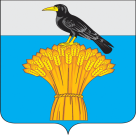 20 февраля 2018  № 169-рсс. ГрачевкаОб утверждении структуры Счетной палаты муниципального образования Грачевский район Оренбургской области         В соответствии со ст.5 Федерального закона от 07.02.2011 №6-ФЗ «Об общих принципах организации и деятельности контрольно-счетных органов субъектов Российской Федерации и муниципальных образований», п.4 ст.4 решения Совета депутатов  муниципального образования Грачевский район Оренбургской области от 28.02.2012 №117-ср «О создании и утверждении Положения о Счетной палате муниципального образования Грачевский район Оренбургской области»,  руководствуясь Уставом муниципального образования Грачевский район Оренбургской области  Совет депутатов РЕШИЛ:1. Утвердить структуру Счетной палаты муниципального образования Грачевский район Оренбургской области согласно приложению.2. Установить штатную численность Счетной палаты в составе:- председатель Счетной палаты – 1 единица;- инспектор Счетной палаты – 1 единица.  	3. Контроль за исполнением настоящего решения возложить на постоянную комиссию по бюджетной, налоговой и финансовой политике, собственности и экономическим вопросам.	4. Направить настоящее решение главе района для подписания.	5. Настоящее решение вступает в силу со дня его подписания и распространяется на правоотношения возникающие с 01.02.2018 г.	6. Настоящее решение подлежит размещению на официальном сайте администрации Грачевского района и на сайте www.право-Грачевка.рфПредседатель                                                                                 Глава районаСовета депутатов             _____________                                                                               _____________Н. С. Кирьяков                                                                               О.М. СвиридовРазослано: администрация района, Счетная палата, прокуратура                Приложение                к решению Совета депутатов                от 20 февраля 2018 № 169-рсСтруктура Счетной палаты муниципального образования Грачевский район Оренбургской областиСОВЕТ ДЕПУТАТОВ МУНИЦИПАЛЬНОГО ОБРАЗОВАНИЯГРАЧЕВСКИЙ  РАЙОН ОРЕНБУРГСКОЙ ОБЛАСТИР Е Ш Е Н И Е